令和３年度事業の見直し(事業再検証)（案）への意見提出手続を実施します　川西市は、このたび、令和３年度事業の見直し(事業再検証)の素案を作成しましたので、川西市参画と協働のまちづくり推進条例（平成22年川西市条例第16号。）第９条の規定に基づき、この案に対する市民の皆さんからの意見を募集します。　将来にわたって質の高い行政サービスを提供するため、令和元年度から３年間で全ての事業を検証することとしています。令和3年度の検証にあたっては、令和2年度の決算成果報告書等をもとに外部有識者で構成する行財政改革審議会にて審議をいただき、別添の検証評価を答申としていただきました。その検証評価を踏まえ、今年度検証を実施した９５事業について、現時点での事業の見直し内容や方向性の案を作成しました。Ⅰ　募集期間　令和３年１０月１８日（月）から令和３年１１月１７日（水）までⅡ　案の公表方法①　企画財政課（本庁舎４階）、市政情報コーナー（本庁舎２階）、大和行政センター及び市内各公民館（川西公民館、川西南公民館、明峰公民館、多田公民館、緑台公民館、けやき坂公民館、清和台公民館、東谷公民館、北陵公民館、黒川公民館）、各コミュニティセンター（牧の台会館、多田東会館、加茂ふれあい会館、満願寺ふれあい会館）、アステ市民プラザ、中央図書館、パレットかわにし、で公表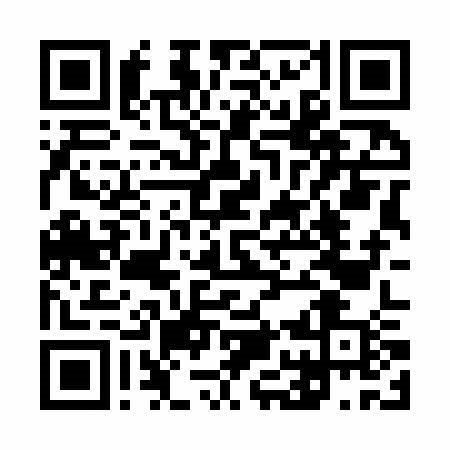 ②　川西市のホームページ（http://www.city.kawanishi.hyogo.jp/）の「パブリック・コメント」のページに掲載Ⅲ　意見の提出方法書式は自由です。案件名、氏名、住所（川西市以外にお住まいの方については、在勤、在学、利害関係人のいずれに該当するか。）、年齢を記入のうえ、次のいずれかの方法で提出してください。①　郵送　：　〒666－8501　川西市中央町１２番１号　川西市役所企画財政課あて②　ファックス　：　072－740－1315③　電子メール ：　kawa0004@city.kawanishi.lg.jp④　市ホームページ等「意見提出専用フォーム」から意見を提出Ⅳ　その他　お寄せいただいたご意見は、市の検討結果とともに公表します。ただし、氏名等の個人情報は公表しません。なお、電話での意見の受付や、意見に対する個別の回答はいたしませんので、あらかじめご了承ください。Ⅴ　問い合わせ先　　　　　川西市役所　企画財政課　　☎　０７２－７４０－１１３０【意見提出手続】案件名　 「　　令和３年度事業の見直し(事業再検証)（案） 　」　に対する意見案件名　 「　　令和３年度事業の見直し(事業再検証)（案） 　」　に対する意見案件名　 「　　令和３年度事業の見直し(事業再検証)（案） 　」　に対する意見氏　 名　　（必 須）住　 所　（必 須）川西市以外にお住まいの方（市外在住の方必須）(※　該当する項目を○で囲んでください。)・市内在勤     ・市内在学　　　　・当該案件に係る利害関係人 (※　該当する項目を○で囲んでください。)・市内在勤     ・市内在学　　　　・当該案件に係る利害関係人 年　齢　（任 意）（　　　　　　）　歳代